Згода зацікавленої особивідповідно до Закону №. 18/2018 зб. про захист персональних даних щодо внесення змін до деяких законів для оператора:Я, нижчепідписаний законний представник (ім’я та прізвище): ................................................................................................................................................................................................учень / учениця / дитина (ім’я та прізвище): ....................................................................дата народження: .................................................Я ЗГОДЕН:Із зазначенням та розголошенням персональних даних: ім’я, прізвище, місце проживання, дата народження, номер паспорта, школа проживання та страхування подорожей на шкільних екскурсіях, курсах та інших шкільних і позашкільних діях.2. з публікацією фотографій, відеозаписів та виступів учнів зі шкільних та позакласних заходівна веб-сторiнкi школи	 ТАК      НIна ФБ та інші соціальні мережі	 ТАК      НIна дошках оголошень	 ТАК      НIв публічних ЗМІ	 ТАК      НI3. з публікацією фото на дошці випускників школи	 ТАК      НIМоя згода є добровільною1 і діє під час відвідування школи призначеного учня.Дата: _______________________________________________                      власноручний підпис законного представника студента1 Відповідно до § 14 абз. закону № 18/2018 зб. суб’єкт даних має право в будь-який час відкликати свою згоду на обробку персональних даних, що стосуються його. Відкликання згоди не впливає на законність обробки персональних даних на підставі згоди до її відкликання; відповідну особу необхідно повідомити про цей факт до надання згоди. Заінтересована особа може відкликати згоду таким же чином, як вона дала згоду.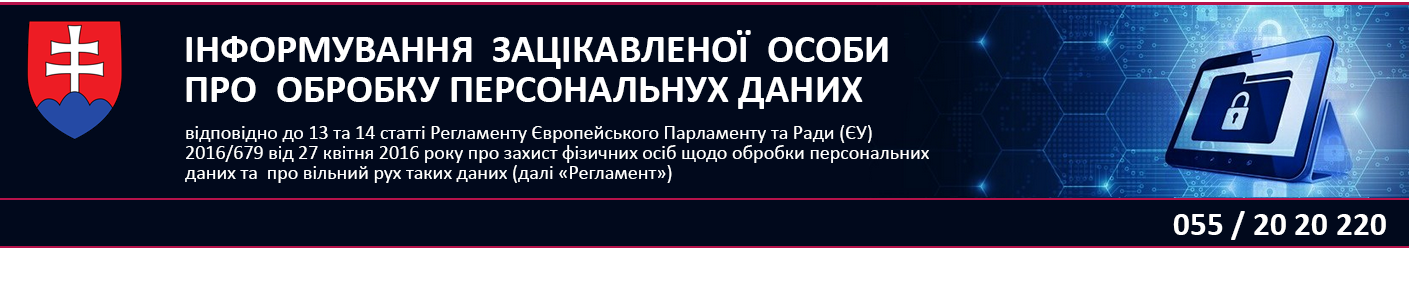 Ім'я та прізвище зацікавленої особи:  ....................................................................................Дата: .........................................................................................................                  Зацікавлена особа - підписI. НАЗВА ІНФОРМАТИВНОЇ СИСТЕМИ ПЕРСОНАЛЬНИХ ДАНИХЗаробітна платаII. ІНФОРМАЦІЇ ПРО ОПЕРАТОРАII. ІНФОРМАЦІЇ ПРО ОПЕРАТОРАНазва оператораІдентифікаційний номер оператора (IНO)Місце проживання та поштовий індекс Вулиця та номерДержава   Правова форма Статутний орган оператора (або особи, уповноваженої діяти від його імені) Представник оператора, якщо він призначений, та його ідентифікаційний номер, головний офіс та статутний орган Відповідальна особа (електронна пошта)          zo@eurotrading.skIII. ДАНІ ІНФОРМАЦІЙНОЇ СИСТЕМИ ПЕРСОНАЛЬНИХ ДАНИХIII. ДАНІ ІНФОРМАЦІЙНОЇ СИСТЕМИ ПЕРСОНАЛЬНИХ ДАНИХМета обробки персональних данихВиконання зобов'язань роботодавця, пов'язаних із трудовими або подібними відносинами (наприклад, на підставі договорів про роботу, що виконується поза трудовими відносинами), включаючи переддоговірні відносини, управління персоналом та нарахування заробітної плати.Правова основа обробки персональних данихЗакон № 311/2001 зб. Кодекс законів про працю Закон № 124/2006 зб. про безпеку та охорону здоров'я на виробництві Закон № 663/2007 зб. про мінімальну заробітну плату зі змінами) Закон № 461/2003 зб. на соціальне страхуванняЗакон № 462/2003 зб. про компенсацію доходів у разі тимчасової непрацездатності працівникаЗакон № 580/2004 зб. про медичне страхування та про внесення змін до закону № 95/2002 зб. про страхування та про внесення змін до деяких законів зі змінами Закон № 595/2003 зб. про податок на прибуток  Закон № 43/2004 Зб. про пенсійні заощадження за вікомЗакон № 650/2004 зб. про накопичення додаткової пенсіїЗакон № 233/1995 зб. про судових приставів та виконавчу діяльність (виконавчий наказ)Закон № 355/2007 зб. про охорону, підтримку та розвиток здоров'я населення та про внесення змін до деяких законівЗакон № 5/2004 зб. про служби зайнятості та про внесення змін до деяких законів зі змінамиЗакон № 152/1994 зб. про соціальний фонд та про внесення змін до закону № 286/1992 зб. про податки на прибуток зі змінамиЗакон № 283/2002 Зб. на витрати на відрядженняРегламент Ради (ЕГС) № 1612/68 про свободу пересування працівників у межах співтоваристваРегламент Ради (ЕГС) № 311/76 про складання статистичних даних про іноземних працівниківЗакон № 570/2005 зб. про військову службу та про внесення змін до деяких законів зі змінамиГрупа зацікавлених осіб  Шукаючі роботиПерсонал оператораУгоди про роботу, що виконуються поза неїЧлени сім'ї працівників - подружжя, залежні діти Колишні працівникиСписок персональних даних (або обсяг)Ім'я, прізвище, дівоче прізвище, попереднє прізвище, титул, постійне/тимчасове місце проживання, дата народження, місце народження, національність, громадянство, стать, банківський рахунок фізичної особи, сімейний стан, освіта, стаж, номер паспорта, підпис , основна заробітна плата, особиста оцінка, посадова та функціональна класифікація, день початку трудової діяльності, класифікація заробітної плати, місце роботи, адреса електронної пошти, номер телефону, дані для статистики, назва медичної страхової компанії, дані з договору накопичувального банку додаткової пенсії, дані заощаджувача пенсійної компанії СДС, дані про відпрацьований час, суми, на які стягнено рішення судом або адміністративного органу, штрафи, а також компенсації, накладені на працівника за рішенням компетентних органів, що набуває чинності, дані про важливі особисті перешкоди на роботі, дані підтвердження працевлаштування, дані про ведення працівника в журналі обліку безробітних громадян, дані про використання відпусток по вагітності та пологах, дані про призначення пенсій, вид пенсії, річний загальний розмір виплаченої пенсії, дієздатність, дані доказу хорошої репутації, персональні дані, які обробляються за довідками, довідки про проходження обстеження та виховна діяльність, дані в резюме - ім'я, прізвище, дівоче прізвище, попереднє прізвище, титул, місце проживання, дата народження, сімейний стан, відвідування школи членів сім'ї, медичні огляди, ксерокопії офіційних документівIV. ЗАБЕЗПЕЧЕННЯ ПЕРСОНАЛЬНИХ ДАНИХIV. ЗАБЕЗПЕЧЕННЯ ПЕРСОНАЛЬНИХ ДАНИХТРЕТІХ ОСІБ Правова основаСуд, правоохоронні органи Закон № 160/2015 зб. право цивiьних спорiв  Закон № 444/2015 зб., який мiнить i доповнює закон № 300/2005 зб. Кримінальний кодекс із змінами та доповненнями до деяких законівПодатковаЗакон № 595/2003 зб. про податок на прибуток , Закон № 563/2009 зб. про податкове управлення (податковий код) та про внесення змін до деяких законів зі змінамиКомпанія соціального страхуванняЗакон № 461/2003 зб. про соцiальне страхування із змінами та доповненнями до деяких законів закон № 43/2004 зб. про пенсійні накопичення та про внесення змін до деяких законів зі змінамиКомпанія медичнохо страхуванняЗакон № 580/2004 зб. про медичне страхування та про внесення змін о доповнення закон № 95/2002 зб. про страхувння та про внесення змін до деяких законів зі змінамиДодаткові пенсійні ощадні касиЗакон № 650/2003 зб. про додаткові пенсійні накопичення із змінами та про внесення змін до деяких законів зі змінамиПенсійні керуйючі компаніїЗакон № 461/2003 зб. про соцiальне страхування із змінами та доповненнями до деяких законів закон № 43/2004 зб. про пенсійні накопичення та про внесення змін до деяких законів зі змінамиШтаб праці, соціальних справ та сім'їЗакон № 5/2004 зб. про служби зайнятості та про внесення змін и доповнення до деяких законів, Закон № 53/2003 зб. про органи державного управління у сфері соціальних питань, сім'ї та служби зайнятості та про внесення змін до деяких законів зі змінамиПредставники співробітниківЗакон № 311/2001 зб. Кодекс законів про працюВиконавецьЗакон № 233/1995 зб. про судових приставів та виконавчу діяльність (виконавчий наказ) тa прo внесення змін до деяких законів зі змінамиДержавні та громадські органи для здійснення контролю та нагляду (наприклад, інспекція праці)Закон № 311/2001 зб. Кодекс законів про працю,  Закон № 125/2006 зб. про інспекцію праці тa прo внесення змін Закон № 82/2005 зб. про нелегальну роботу та нелегальне працевлаштування тa прo внесення змін до деяких законів зі змінами, Закон № 355/2007 зб.Забезпека та oхорона здоровя на роботіЗакон № 124/2006 зб. про забезпеку та oхорону здоровя на роботі тa прo внесення змін до деяких законів зі змінамиСлужба здоров'яЗакон № 204/2014 зб., який мiнить i доповнює закон № 355/2007 зб. про охорону, зміцнення та розвиток громадського здоров'я тa прo внесення змін до деяких законів зі змінамиПротипожежний захистЗакон № 314/2001 зб. закон прo пожежну охоронуОДЕРЖУВАЧIПравова основаПОСРЕДНИКИПравова основаКонтракт про обробку персональних данихПУБЛІКАЦІЯ ПЕРЕДАЧІ ПЕРСОНАЛЬНИХ ДАНИХПравова основаV. ПЕРІОД ЗБЕРІГАННЯ ПЕРСОНАЛЬНИХ ДАНИХV. ПЕРІОД ЗБЕРІГАННЯ ПЕРСОНАЛЬНИХ ДАНИХЗаробітна плата50 роківПлатежнi листки10 роківСiмейнi надбавки5 роківДекларації з податку на заробітну плату5 роківВiдрахування iз заробітної плати5 роківДокументи про заробітну плату5 роківОсобисті дані працівників70 років (від народження працівника)Записи відвідуваності3 рокиСвяткові записи3 рокиПосадові інструкції5 роківДоговори про виконання робіт5 роківДоговори матеріальної відповідальності3 роки (після закінчення терміну дії)Записи про перепідготовку та здобуття професійної кваліфікації10 роківСтрахування на випадок хвороби - пільги, заяви, зняття з обліку, зміни10 роківНепрацездатність – записи, статистика5 роківДекретна відпустка та a неоплачувана відпустка - записи5 роківОбслуговування персоналу - безпека5 роківЗабезпека та oхорона здоровя на роботі5 роківVI. ПРАВА ЗАЦIКАВЛЕНОЇ ОСОБИ:Право запитувати доступ до ваших персональних данихПраво на виправлення персональних данихПраво на видалення персональних данихПраво на обмеження обробки персональних даних Право на заперечення проти обробки персональних данихПраво на передачу ваших персональних даних Право на подання скарги до контролюючого органу, тобто Уряду захисту персональних даних СРЦі права заінтересованої особи додатково визначені в статтях 15-21 Регламенту. Зацікавлена ​​особа реалізує ці права відповідно до Регламенту та іншого відповідного законодавства. Заінтересована особа може реалізувати свої права проти оператора за допомогою письмового запиту або електронними засобами. Якщо суб’єкт даних запитує усну інформацію, інформація може бути надана за умови, що відповідна особа підтвердила свою особу.